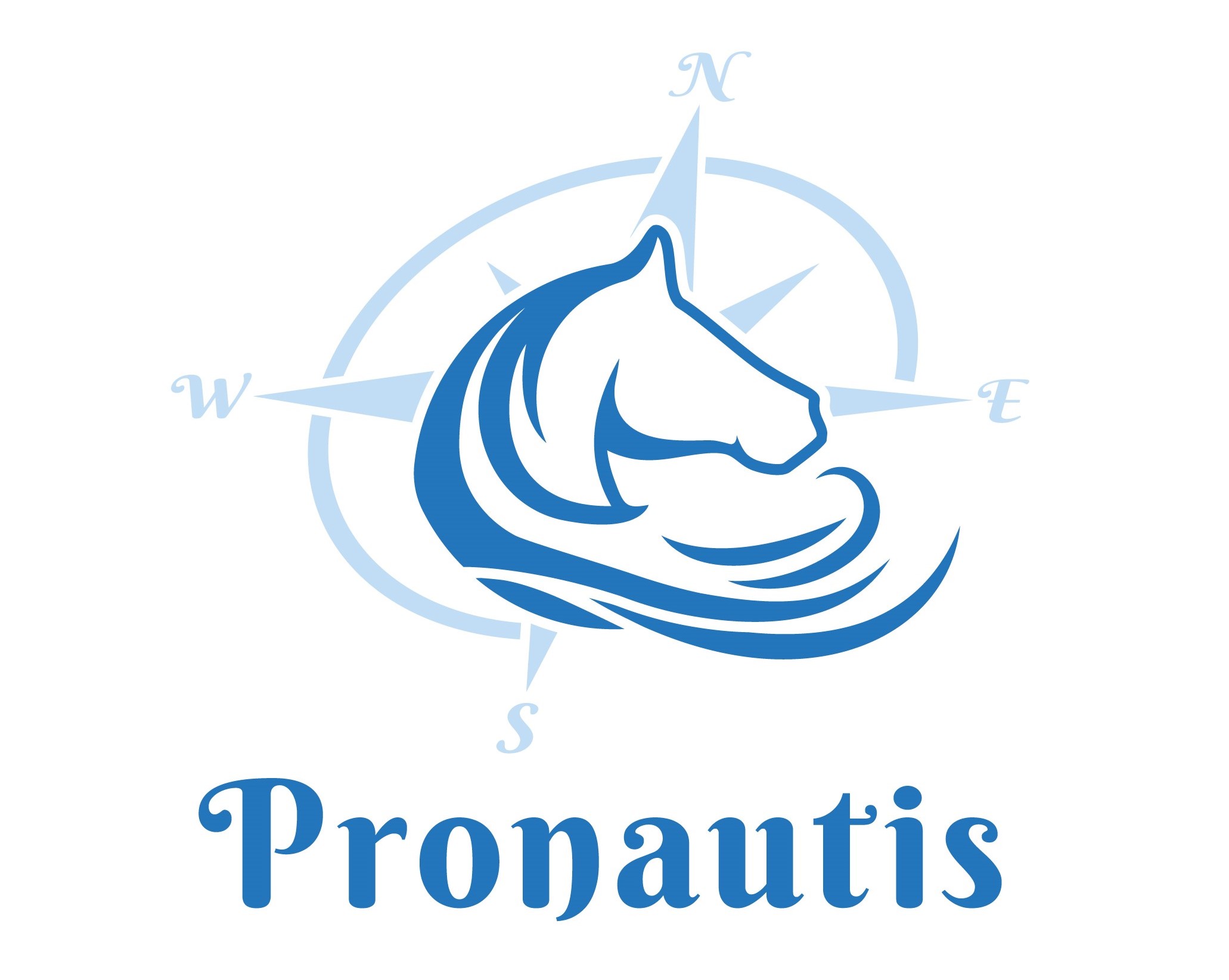 FUNDACJA PRONAUTIS OS. KRÓLEWSKIE 762-200 SZCZYTNIKI DUCHOWNEwww.fundacjapronautis.plKARTA  ZGŁOSZENIOWA Projekt „Moja siła w mej słabości ” - edycja II współfinansowany jest ze środków Wojewody Wielkopolskiego w ramach zadania publicznego  pomoc społeczna, w tym pomoc rodzinom i osobom w trudnej sytuacji życiowej oraz wyrównywanie szans tych rodzin i osób (wypełnia uczestnik lub opiekun prawny uczestnika) Nazwisko . . . . . . . . . . . . . . . . . . . . . . . . . . . . . . . . . . . . . . . . . . . . . . . . . . . . . . . . . . . . . . . . Imiona.............................................................................................. data urodzenia................................ ........ wzrost................... waga............... Adres stałego zameldowania kod .…………………………………… miejscowość.....................……………….. gmina . . . . . . . . . . . . . . . . . . . . . . . . . . . . . . . . . . . . . . ulica i numer domu . . . . . . . . . . . . . . . . . . . . . . . . . . . . . . . . . . . . . . . . . . . . . . . . . . . . . . . . . Adres zamieszkania kod . . . . . . . . . . . . . . . . . . . . . . . . . . . . . . miejscowość. . . . . . . . . . . . . . . . . . . . . . . . . . . . . gmina . . . . . . . . . . . . . . . . . . . . . . . . . . . . . . . . . . . . . . ulica i numer domu . . . . . . . . . . . . . . . . . . . . . . . . . . . . . . . . . . . . . . . . . . . . . . . . . . . . . . . . . KONTAKT DO RODZICÓW LUB OPIEKUNÓW USTAWOWYCH DZIECKA Imię i nazwisko ojca (opiekuna)…………………………………………………………………………………………………………Tel …………………………………………………email.................................................................... Imię i nazwisko matki (opiekunki)………………………………………………………………………………………………………… Tel …………………………………………………... e-mail.................................................................... DEKLARACJA UCZESTNIKA/ OPIEKUNA PRAWNEGO UCZESTNIKA ZAJĘĆ Wyrażam zgodę na udział mojego dziecka w zajęciach hipoterapii. Oświadczam, że zostałam/em poinformowana/y o ryzyku związanym z uczestniczeniem w hipoterapii. ……………………. 			………............................................………..       (data) 							(podpis/y) Wyrażam zgodę na wykonywanie mojemu dziecku zdjęć i nagrań wideo podczas zajęć i wykorzystywanie ich w materiałach promocyjnych fundacji (foldery, ulotki, strona internetowa,fb, instagram) ……………………. 			………............................................………..       (data) 							(podpis/y) Oświadczam, że zapoznałem/am się z Regulaminem Ośrodka Hipoterapii dla uczestników zajęć, akceptuję go i zobowiązuję się do jego przestrzegania (podpisujemy przed pierwszymi zajęciami hipoterapii). ……………………. 			………............................................………..   (data) 							(podpis/y) 